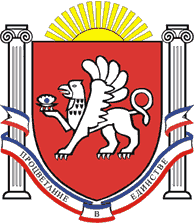 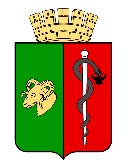 ЕВПАТОРИЙСКИЙ ГОРОДСКОЙ СОВЕТ
РЕСПУБЛИКИ КРЫМР Е Ш Е Н И ЕII созывСессия № ______________                     г. Евпатория                                         _________	В соответствии со ст.ст. 28, 35 Федерального закона от 06.10.2003 № 131-ФЗ «Об общих принципах организации местного самоуправления в Российской Федерации», ст.ст. 20, 27  Закона Республики Крым от 21.08.2014 №54-ЗРК  «Об основах местного самоуправления», Градостроительным кодексом Российской Федерации, ст. 23 Устава муниципального образования городской округ Евпатория Республики Крым, постановлением Правительства Российской Федерации от 03.02.2022 №101 «Об утверждении Правил использования федеральной государственной информационной системы «Единый портал государственных и муниципальных услуг (функций)» в целях организации и проведения публичных слушаний»,  на основании Соглашения о взаимодействии и сотрудничестве между прокуратурой города Евпатории и Евпаторийским городским советом Республики Крым, принимая во внимание модельный нормативный правовой акт прокурора города Евпатории о публичных слушаниях в муниципальном образовании, а также в целях реализации прав граждан на осуществление местного самоуправления, создания условий для реализации правотворческой инициативы, -городской совет РЕШИЛ:1. Утвердить Положение о публичных слушаниях в муниципальном образовании городской округ Евпатория Республики Крым в новой редакции, прилагается.2. Решение Евпаторийского городского совета от 25.08.2017г.№1-61/6 «Об утверждении Положения о публичных слушаниях в муниципальном образовании городской округ Евпатория республики Крым в новой редакции» признать утратившими силу.3. Настоящее решение вступает в силу со дня обнародования на официальном портале Правительства Республики Крым – http://rk.gov.ru в разделе: муниципальные образования, подраздел – Евпатория, а также на официальном сайте муниципального образования городской округ Евпатория Республики Крым - http://my-evp.ru в разделе Документы, подраздел – Документы городского совета в информационно - телекоммуникационной сети общего пользования. 4. Контроль за исполнением настоящего решения возложить на комитет Евпаторийского городского совета по вопросам местного самоуправления, нормотворческой деятельности и регламента. Председатель Евпаторийского городского совета                                                                        Э.М. ЛеоноваПриложение к решению Евпаторийского городского советаот _________ № ______ПОЛОЖЕНИЕО ПУБЛИЧНЫХ СЛУШАНИЯХ В МУНИЦИПАЛЬНОМ ОБРАЗОВАНИИ  ГОРОДСКОЙ ОКРУГ ЕВПАТОРИЯ РЕСПУБЛИКИ КРЫМНастоящее Положение о публичных слушаниях в муниципальном образовании городской округ Евпатория Республики Крым (далее - Положение) устанавливает порядок организации и проведения публичных слушаний в муниципальном образовании городской округ Евпатория Республики Крым (далее - город).Глава 1. ОБЩИЕ ПОЛОЖЕНИЯ. Статья 1. Основные понятия.       Для целей настоящего Положения используются следующие основные понятия:1) публичные слушания - форма реализации прав жителей муниципального образования на участие в процессе принятия органами местного самоуправления проектов муниципальных правовых актов по вопросам местного значения путем их публичного обсуждения;2) организация публичных слушаний - деятельность, направленная на оповещение о времени и месте проведения слушаний, ознакомление с проектом муниципального правового акта, обнародование результатов публичных слушаний и иных организационных мер, обеспечивающих участие населения муниципального образования в публичных слушаниях;3) эксперт публичных слушаний - это лицо, обладающее специальными знаниями по вопросам публичных слушаний, подготовившее и представившее в письменном виде предложения и рекомендации по вопросу, выносимому на публичные слушания, озвучивающее их на публичных слушаниях;4) итоговый документ публичных слушаний - рекомендации (предложения), принятые большинством голосов от числа зарегистрированных участников публичных слушаний.Статья 2. Цели и принципы организации и проведения публичных слушаний.Основными целями организации и проведения публичных слушаний являются:1) обсуждение проектов муниципальных правовых актов с участием населения муниципального образования;2) выявление и учет общественного мнения и мнения экспертов по выносимому на публичные слушания вопросу местного значения;3) развитие диалоговых механизмов органов власти и населения муниципального образования;4) поиск приемлемых альтернатив решения важнейших вопросов местного значения;5) выработка предложений и рекомендаций по обсуждаемой проблеме.Подготовка, проведение и установление результатов публичных слушаний осуществляются на основании принципов открытости, гласности, добровольности, независимости экспертов.           2. Слушания проводятся посредством принятия предложений и замечаний (в письменном или электронном виде) жителей города к проекту муниципального правового акта, вынесенного на слушания, и проведения собрания либо нескольких собраний с участием жителей города для обсуждения проекта муниципального правового акта, вынесенного на слушания (далее также - собрание).Статья 3. Право на участие в слушаниях.Участниками публичных слушаний являются:- жители муниципального образования, обладающие избирательным правом;- глава муниципального образования - председатель городского совета;- депутаты городского совета;- глава администрации города;- представители администрации города Евпатории;- приглашенные лица, эксперты, специалисты.В слушаниях вправе участвовать дееспособные граждане Российской Федерации, достигшие 18 лет, постоянно или преимущественно проживающие на территории муниципального образования городской округ Евпатория Республики Крым, а также иные лица, в случаях, предусмотренных федеральными законами.Статья 4. Проекты муниципальных правовых актов, которые выносятся на слушания.1. Слушания могут проводиться по проектам муниципальных правовых актов по вопросам местного значения.2. На слушания должны выноситься:1) проект устава муниципального образования городской округ Евпатория Республики Крым, а также проект муниципального нормативного правового акта о внесении изменений и дополнений в данный Устав, кроме случаев, когда в Устав муниципального образования вносятся изменения в форме точного воспроизведения положений Конституции Российской Федерации, федеральных законов, Конституции Республики Крым и законов Республики Крым и в целях приведения данного Устава в соответствие с этими нормативными правовыми актами;2) проект бюджета муниципального образования городской округ Евпатория Республики Крым и отчет о его исполнении;3) проект стратегии социально-экономического развития муниципального образования городской округ Евпатория Республики Крым;4) вопросы о преобразовании муниципального образования, за исключением случаев, если в соответствии со статьей 13 Федерального закона от 06.10.2003 N 131-ФЗ "Об общих принципах организации местного самоуправления в Российской Федерации" для преобразования муниципального образования требуется получение согласия населения муниципального образования, выраженного путем голосования;3. На слушания выносятся проекты муниципальных правовых актов, подготовленные в соответствии с требованиями, установленными действующим законодательством.4. Публичные слушания или общественные обсуждения по проектам генерального плана городского округа, проектам о внесении изменений в генеральный план городского округа; проектам правил землепользования и застройки на территории городского округа, проектам о внесении изменений в правила землепользования и застройки на территории городского округа; проектам планировки территории городского округа и (или) проектам межевания территории городского округа, внесению изменений в проекты планировки территории городского округа и проекты межевания территории городского округа; проектам решений о предоставлении разрешения на условно разрешенный вид использования земельного участка или объекта капитального строительства на территории городского округа; проектам решений о предоставлении разрешения на отклонение от предельных параметров разрешенного строительства, реконструкции объектов капитального строительства городского округа; проектам правил благоустройства территории проводятся в порядке, определенном Положением о проведении публичных слушаний, общественных обсуждений по вопросам градостроительной деятельности на территории муниципального образования городской округ Евпатория Республики Крым, утвержденным Евпаторийским городским советом.Статья 5. Финансирование слушанийФинансирование организации и проведения слушаний осуществляется за счет средств местного бюджета, за исключением случаев, установленных законодательством.Глава 2. НАЗНАЧЕНИЕ СЛУШАНИЙ.Статья 6. Инициаторы проведения слушаний1.Публичные слушания проводятся по инициативе населения городского округа, Евпаторийского городского совета Республики Крым (далее - городской совет), Главы муниципального образования – председателя Евпаторийского городского совета (далее –Председатель городского совета) или главы администрации города Евпатории Республики Крым (далее - глава администрации города).2. Инициатива населения по проведению слушаний может исходить от инициативной группы граждан численностью не менее 100 человек.3. Инициатива городского совета может исходить от:1) комитета городского совета;2) группы депутатов городского совета численностью не менее 5 человек.Статья 7. Решение о назначении слушаний.         1. Решение о назначении слушаний по инициативе населения или городского совета принимается городским советом в установленном порядке и оформляется правовым актом городского совета.	Решение о дате проведения публичных слушаний по инициативе городского совета принимаются уполномоченным городским советом органом, ответственным за подготовку и проведение публичных слушаний и оформляется протоколом соответствующего органа.2. Решение о назначении слушаний по инициативе Председателя городского совета или главы администрации города принимается Председателем городского совета или заместителем Председателя городского совета в установленном порядке и оформляется правовым актом Председателя городского совета.3. Проект решения о назначении слушаний вносится в городской совет (представляется Председателю городского совета) вместе с проектом муниципального правового акта, предлагаемого для обсуждения на слушаниях, а также обоснованием необходимости обсуждения указанного проекта муниципального правового акта на слушаниях, за исключением проектов, указанных в части 2 статьи 4 настоящего Положения.4. В решении о назначении слушаний указываются:1) наименование проекта муниципального правового акта, выносимого на слушания;2) вопрос (вопросы) слушаний;3) инициатор проведения слушаний;4) дата, время, место и форма проведения заседания и/или срок проведения слушаний. Время и место указываются в случае проведения заседания публичных слушаний в очной форме;5) орган, уполномоченный на проведение слушаний;6) территория (границы территории) проведения слушаний;7) иные вопросы, связанные с организацией и проведением слушаний.Статья 8. Время проведения слушаний.1. Под временем проведения слушаний в настоящем Положении понимается дата и время проведения собрания с участием жителей города для обсуждения проекта муниципального правового акта, вынесенного на слушания.2. Собрание может быть назначено на рабочие и выходные дни. Не допускается назначение собраний на нерабочие праздничные дни.Статья 9. Срок и формы проведения слушаний.1.Срок проведения слушаний со дня оповещения жителей города о времени и месте их проведения до дня опубликования (обнародования) заключения о результатах слушаний не может быть менее одного месяца и более трех месяцев, за исключением случаев, установленных законодательством.2.Заседания проводятся открыто в форме очного собрания либо в заочной форме.3.Проведение заседаний в заочной форме осуществляется в случае, если их проведение в очной форме невозможно при наступлении обстоятельств непреодолимой силы (эпидемия, установление режима чрезвычайной ситуации и т.п.).Статья 10. Территория проведения слушаний.Слушания проводятся на всей территории города, за исключением случаев, установленных законодательством.Статья 11. Внесение и рассмотрение инициативы населения о проведении слушаний1. Для принятия решения о проведении слушаний по инициативе населения в городской совет представляются:1) ходатайство о проведении слушаний с указанием предлагаемого для обсуждения на слушаниях проекта муниципального правового акта и обоснованием необходимости обсуждения его на слушаниях;2) список инициативной группы граждан по форме согласно приложению 1 к настоящему Положению, который должен содержать:а) сведения о представителях инициативной группы граждан с пометкой после их фамилии, имени, отчества "представитель инициативной группы граждан";б) сведения о каждом члене инициативной группы граждан.2. Инициатива населения о проведении слушаний рассматривается городским советом в течение 30 дней со дня представления документов, указанных в части 1 настоящей статьи.3. На заседание городского совета по рассмотрению инициативы населения о проведении слушаний приглашаются представители инициативной группы граждан, если такое требование заявлено инициативной группой граждан, внесшей проект.4. При отклонении инициативы о проведении слушаний решение городского совета должно быть мотивированным и содержать основания отклонения инициативы.5. О принятом по результатам рассмотрения инициативы населения о проведении слушаний решении городской совет в письменной форме информирует представителей инициативной группы граждан.6. В случае внесения в городской совет проекта муниципального правового акта в порядке реализации правотворческой инициативы граждан слушания по проекту муниципального правового акта назначаются, если такое требование заявлено инициативной группой граждан, внесшей указанный проект, и представление документов, указанных в части 1 настоящей статьи, не требуется.Глава 3. ПОДГОТОВКА И ПРОВЕДЕНИЕ СЛУШАНИЙ.Статья 12. Оповещение жителей города о проведении слушаний и ознакомление их с проектом муниципального правового акта, вынесенного на слушания.1. Решение о назначении слушаний подлежит официальному опубликованию (обнародованию) не позднее чем через 10 дней со дня его принятия.2. Проект муниципального нормативного правового акта, вынесенный на слушания, подлежит официальному опубликованию (обнародованию), за исключением следующих случаев:1) если он был опубликован ранее;2) если его содержание полностью изложено в решении о назначении слушаний;3) иных случаев, предусмотренных настоящим Положением.3. Проект муниципального правового акта, вынесенный на слушания, публикуется вместе с решением о назначении слушаний. В случае, указанном в пункте 1 части 2 настоящей статьи, вместе с решением о назначении слушаний публикуются сведения об источнике и дате официального опубликования (обнародования) проекта муниципального правового акта, выносимого на слушания.4. Жители города оповещаются о слушаниях через средства массовой информации не позднее чем за 7 дней до времени проведения слушаний.5. Оповещение о слушаниях должно содержать следующую информацию:1) наименование проекта муниципального правового акт, выносимого на слушания;2) инициатор проведения слушаний;3) дата, время и форма проведения заседания (время проведения заседания указывается в случае проведения его в очной форме);4) порядок предварительного ознакомления с проектом муниципального правового акта, выносимого на слушания;5) уполномоченный орган, его место нахождения;6) территория (границы территории) проведения слушаний;7) порядок и сроки приема предложений и замечаний (в письменном или электронном виде) по проекту муниципального правового акта.8) срок проведения слушаний.6. Информация о слушаниях и проект муниципального правового акта, выносимый на слушания, размещаются в газете муниципального образования городской округ Евпатория Республики Крым «Евпаторийская здравница» и на официальном сайте муниципального образования городской округ Евпатория Республики Крым - http://admin.my- evp.ru в информационно-телекоммуникационной сети.Для размещения материалов и информации, обеспечения возможности представления жителями муниципального образования своих замечаний и предложений по проекту муниципального правового акта, а также для участия жителей муниципального образования в публичных слушаниях с соблюдением требований об обязательном использовании для таких целей официального сайта может использоваться федеральная государственная информационная система "Единый портал государственных и муниципальных услуг (функций)", порядок использования которой устанавливается Правительством Российской Федерации.Статья 13. Уполномоченный орган.1. Подготовка и проведение слушаний осуществляются уполномоченным органом.2.Уполномоченный орган определяется городским советом или Председателем городского совета по предложению Председателя городского совета, депутатов городского совета, главы администрации города, если иное не установлено законодательством, и указывается в решении о назначении слушаний. Уполномоченный орган принимает решения большинством голосов при наличии на заседании более половины его членов.3. Уполномоченный орган в ходе подготовки к проведению слушаний:- определяет повестку дня слушаний и перечень вопросов, выносимых на голосование;- обеспечивает оповещение жителей муниципального образования о дате, времени (в случае очной формы проведения заседания); форме и месте проведения заседания (в случае заочной формы проведения заседания);- обеспечивает ознакомление жителей муниципального образования с проектом муниципального правового акта, выносимого на слушания;- обеспечивает возможность ознакомления со всеми материалами, представляемыми на слушания;- доводит до жителей муниципального образования содержание проекта муниципального правового акта, проекта плана (программы), вопроса, организует выставки, экспозиции демонстрационных материалов, выступления представителей органов местного самоуправления, разработчиков проектов на собраниях жителей, в печатных средствах массовой информации;- при необходимости привлекает экспертов и специалистов для выполнения консультационных и экспертных работ;- определяет список докладчиков - разработчиков проекта муниципального правового акта, проекта плана (программы), инициатора рассмотрения вопроса, выносимого на слушания (в случае очной формы проведения заседания);- принимает от населения предложения и замечания по проекту муниципального правового акта, проекту плана (программы), по существу вопроса, вынесенного на слушания, и информирует о них жителей муниципального образования городской округ Евпатория Республики Крым;- проводит обобщение материалов, представленных инициаторами слушаний, экспертных заключений, консультационных материалов;- анализирует и обобщает замечания и предложения, поступившие от жителей муниципального образования, по проекту правового акта, выносимого на слушания;- составляет список приглашенных участников слушаний и направляет им приглашения. В состав приглашенных участников включаются лица, направившие предложения, рекомендации и замечания по вопросу, выносимому на слушания (в случае очной формы проведения заседания);- определяет количество, время и место проведения заседаний публичных слушаний, докладчиков по проекту муниципального правового акта, вынесенного на слушания, если иное не установлено решением о назначении слушаний (в случае очной формы проведения заседания);- организует и обеспечивает проведение слушаний;- определяет из своего состава председательствующего и секретаря собрания;- готовит протокол слушаний, готовит и утверждает заключение о результатах слушаний;- обеспечивает опубликование заключения о результатах слушаний;- осуществляет иные полномочия по подготовке и проведению слушаний.Статья 14. Обеспечение деятельности уполномоченного органа.1. Организационное, информационное и материально-техническое обеспечение деятельности уполномоченного органа осуществляется аппаратом совета и/или администрацией города Евпатории.2. Организационное обеспечение деятельности уполномоченного органа осуществляет аппарат совета и/или структурное подразделение администрации города, назначенное главой администрации города (далее - ответственное структурное подразделение), за исключением случаев, когда уполномоченным органом является структурное подразделение администрации города.3. В случае принятия решения о назначении слушаний городским советом глава администрации города назначает ответственное структурное подразделение в течение 5 дней со дня принятия указанного решения.Статья 15. Сроки и порядок подачи заявок, предложений и рекомендаций.1. Участники слушаний получают право на выступление на заседании публичных слушаний, проводимых в очной форме, после подачи в уполномоченный орган в письменной форме своих заявок по вопросу (вопросам) слушаний с кратким изложением занимаемой позиции (предложений и рекомендаций) не позднее чем за 5 дней до даты проведения заседания.2. Уполномоченный орган в указанный в пункте 1 настоящей статьи срок обеспечивает получение соответствующих предложений и рекомендаций по вопросу (вопросам) слушаний от экспертов слушаний.3. Уполномоченный орган организует подготовку проекта заключения о результатах слушаний, состоящего из предложений и рекомендаций по вопросу (каждому из вопросов), выносимому на слушания.4. Участники слушаний, желающие принять участие в публичных слушаниях, проводимых в заочной форме, вправе направить свои предложения и замечания посредством почтового отправления, по электронной почте.Участником слушаний указываются:1) фамилия, имя, отчество (если имеется), адрес места жительства участника публичных слушаний - физического лица или наименование юридического лица, адрес его государственной регистрации, а также фамилия, имя, отчество (если имеется) представителя этого юридического лица;2) адрес электронной почты;3) замечания и предложения по предмету публичных слушаний.В случае направления предложений и замечаний по предмету публичных слушаний посредством почтового отправления Участниками публичных слушаний предоставляются также копия паспорта и Согласие на обработку персональных данных (приложение N 2).Ответ на поступившее электронное сообщение направляется Участнику публичных слушаний на адрес электронной почты, указанный им.Ответ на сообщение, поступившее посредством почтового отправления, отправляется Участнику слушаний по месту, указанному на данном почтовом отправлении.Участники публичных слушаний вправе снять свои рекомендации и предложения и (или) присоединиться к рекомендациям и предложениям, выдвинутым другими участниками публичных слушаний.Статья 16. Процедура проведения собрания.1. Перед началом собрания проводится регистрация участников слушаний.2. Председательствующий открывает собрание, оглашает решение о назначении слушаний, информирует о количестве участников слушаний и предложениях уполномоченного органа о порядке (регламенте) проведения слушаний. Затем заслушивается доклад (доклады) о проекте муниципального правового акта, вынесенного на слушания. После каждого доклада следуют вопросы участников слушаний и ответы на них.3. Каждый участник слушаний имеет право, предварительно записавшись, выступить для высказывания своего отношения к проекту муниципального правового акта, вынесенного на слушания, и внесения предложений и замечаний к указанному проекту.4. Председательствующий предоставляет слово для выступления в порядке предварительной записи.5. Участники слушаний выступают только с разрешения председательствующего.6. Председательствующий вправе принять решение о перерыве в слушаниях и об их продолжении в другое время.Решение о продолжении слушаний принимается председательствующим и должно содержать сведения о возобновлении слушаний, наименовании муниципального правового акта, дате и месте проведения слушаний.7. Решение о продолжении слушаний подлежит обнародованию и размещается в газете муниципального образования городской округ Евпатория Республики Крым «Евпаторийская здравница» и на официальном сайте муниципального образования городской округ Евпатория Республики Крым - http://admin.my- evp.ru в информационно-телекоммуникационной сети не позднее чем за 3 дня до даты возобновления слушаний.8. После рассмотрения всех вопросов председательствующим принимается решение о необходимости проведения голосования.Решение по вопросам, поставленным на голосование, принимаются открытым голосованием простым большинством голосов зарегистрированных участников слушаний. 9. Заочная форма проведения публичных слушаний представляет собой открытое обсуждение проектов, выносимых на публичные слушания, с предоставлением всем участникам слушаний возможности изложить мотивированные предложения и вопросы по обсуждаемой теме в установленный срок посредством направления почтовых отправлений или сообщений на электронную почту.Глава 4. ОФОРМЛЕНИЕ И ОПУБЛИКОВАНИЕ РЕЗУЛЬТАТОВ СЛУШАНИЙ.Статья 17. Документы о результатах слушаний.Результаты слушаний оформляются следующими документами:1) протоколы слушаний;2) заключение о результатах слушаний.Статья 18. Протоколы слушаний.1. При проведении каждого собрания ведется протокол слушаний, в котором указываются:1) дата, время и место проведения слушаний (время и место указываются в случае проведения заседаний в очной форме);2) наименование проекта муниципального правового акта, вынесенного на слушания;3) инициатор проведения слушаний;4)дата, номер и наименование решения о назначении слушаний, а также дата его опубликования;5) дата и способ оповещения о времени и месте проведения слушаний;6) уполномоченный орган;7) председательствующий и секретарь собрания;8) количество участников слушаний;9) докладчики по проекту муниципального правового акта, вынесенного на слушания;10)выступившие участники слушаний и их предложения и замечания к проекту муниципального правового акта, вынесенному на слушания, за исключением снятых высказавшими их участниками слушаний;11) иные сведения о процедуре проведения собрания.2. Протокол слушаний подписывается председательствующим и секретарем собрания.3. Приложениями к протоколу слушаний являются:1)  список лиц, участвующих в слушаниях, по результатам регистрации участников слушаний (в случае проведения заседаний в очной форме);2) проект муниципального правового акта, вынесенного на слушания;3) предложения и замечания к проекту муниципального правового акта, вынесенному на слушания, представленные в письменном или электронном виде в уполномоченный орган, с указанием даты их поступления, за исключением снятых подавшими их участниками слушаний.4. Протокол слушаний составляется в двух экземплярах.Статья 19. Заключение о результатах слушаний.1. На основании протоколов слушаний составляется заключение о результатах слушаний, в котором указываются:1) наименование проекта муниципального правового акта, вынесенного на слушания;2) инициатор проведения слушаний;3)дата, номер и наименование решения о назначении слушаний, а также дата его опубликования;4) дата и способ оповещения о времени и месте проведения слушаний;5) уполномоченный орган;6) время и место проведения слушаний с указанием количества участников слушаний, присутствовавших на собрании;7) количество составленных протоколов слушаний;8) общее количество участников слушаний, присутствовавших на собраниях (если проводилось несколько собраний);9) количество участников слушаний, подавших (высказавших) предложения и замечания к проекту муниципального правового акта, вынесенному на слушания;10) сведения в обобщенном виде о поступивших предложениях и замечаниях к проекту муниципального правового акта, вынесенному на слушания, с указанием количества участников слушаний, подавших каждое предложение (замечание), за исключением предложений и замечаний, снятых подавшими (высказавшими) их участниками слушаний;11) иные сведения о результатах слушаний;12) предложения уполномоченного органа по учету поступивших предложений и замечаний к проекту муниципального правового акта, вынесенному на слушания.13) мотивированное обоснование принятых решений.2. Заключение о результатах слушаний подписывается председателем и секретарем собрания и утверждается уполномоченным органом.3. Заключение о результатах слушаний составляется в двух экземплярах.Статья 20. Опубликование (обнародование) результатов слушаний.Заключение о результатах слушаний подлежат официальному опубликованию (обнародованию) и размещается в газете муниципального образования городской округ Евпатория Республики Крым «Евпаторийская здравница» на официальном портале Правительства Республики Крым – http://rk.gov.ru, официальном сайте муниципального образования городской округ Евпатория Республики Крым - http://my-evp.ru в  информационно - телекоммуникационной сети.  Для ознакомления жителей муниципального образования результаты публичных слушаний и мотивированное обоснование принятых решений могут публиковаться уполномоченным сотрудником в соответствующем разделе платформы обратной связи федеральной государственной информационной системе "Единый портал государственных и муниципальных услуг (функций)".Статья 21. Передача и хранение документов о результатах слушаний.1. Первые экземпляры протоколов слушаний и заключения по результатам слушаний передаются уполномоченным органом в Евпаторийский городской совет или председателю городского совета, назначившему слушания.2. Вторые экземпляры протоколов слушаний и заключения по результатам слушаний передаются:- представителям инициативной группы граждан, если слушания проводились по инициативе населения;- на хранение ответственному структурному подразделению.Глава 5. ОСОБЕННОСТИ ПРОВЕДЕНИЯ СЛУШАНИЙПО ПРОЕКТАМ УСТАВА МУНИЦИПАЛЬНОГО ОБРАЗОВАНИЯ, МУНИЦИПАЛЬНЫХ ПРАВОВЫХ АКТОВ О ВНЕСЕНИИ ИЗМЕНЕНИЙ И ДОПОЛНЕНИЙ В УСТАВ МУНИЦИПАЛЬНОГО ОБРАЗОВАНИЯСтатья 22. Проект Устава муниципального образования городской округ Евпатория Республики Крым далее –Устав) и проект муниципального правового акта о внесении изменений и дополнений в Устав рассматриваются на публичных слушаниях с учетом особенностей, предусмотренных Федеральным законом от 06.10.2003 N 131-ФЗ "Об общих принципах организации местного самоуправления в Российской Федерации" и Уставом муниципального образования.Статья 23.  Слушания по проекту Устава, а также проектам решений о внесении изменений и дополнений в Устав могут быть назначены в порядке, установленном главой 2 настоящего Положения.Статья 24.  Проект Устава, проект муниципального правового акта о внесении изменений и дополнений в Устав подлежат официальному опубликованию (обнародованию) не позднее чем за тридцать дней до дня рассмотрения городским советом вопроса об их принятии и не позднее чем за десять дней до проведения слушаний, с одновременным опубликованием (обнародованием) установленного городским советом порядка учета предложений по проекту Устава, проекту муниципального правового акта о внесении изменений и дополнений в Устав, а также порядка участия граждан в его обсуждении.Статья 25. В итоговом документе слушаний должны содержаться предложения участников слушаний об одобрении или отклонении проекта Устава, проектов решений о внесении изменений и дополнений в Устав, а также об одобрении или отклонении поступивших предложений, замечаний и поправок к указанным проектам.Глава 6. ОСОБЕННОСТИ ОРГАНИЗАЦИИ И ПРОВЕДЕНИЯ СЛУШАНИЙПО ПРОЕКТУ МЕСТНОГО БЮДЖЕТА И ОТЧЕТУ О ЕГО ИСПОЛНЕНИИСтатья 26. Проект бюджета муниципального образования городской округ Евпатория Республики Крым (далее - бюджет) и годовой отчет о его исполнении (далее - отчет) рассматриваются на слушаниях с учетом особенностей, предусмотренных Бюджетным кодексом Российской Федерации, иными федеральными законами, законами Республики Крым, Уставом муниципального образования, Положением о бюджетном процессе в муниципальном образовании городской округ Евпатория Республики Крым.Статья 27.  Решение о назначении слушаний по проекту бюджета и отчету об исполнении бюджета муниципального образования городской округ Евпатория Республики Крым принимается Главой муниципального образования не позднее дня внесения указанного проекта (отчета) в городской совет. Текст указанного проекта (отчета) доводится до сведения жителей муниципального образования вместе с приложениями к нему, в которых содержатся сведения, отнесенные Бюджетным кодексом Российской Федерации к составу показателей, в обязательном порядке представляемых для рассмотрения решения о бюджете.Статья 28.  Проект бюджета (отчета), выносимый на слушания, обнародуется (размещается на официальном сайте) не менее чем за 4 дня до дня проведения публичных слушаний.Статья 29. По результатам слушаний проект бюджета (отчета), при необходимости, дорабатывается и направляется в городской совет.В итоговых рекомендациях слушаний по проекту бюджета (отчета) должны содержаться предложения участников слушаний об одобрении или отклонении проекта, а также поступивших предложений, замечаний и поправок к проекту бюджета (отчета).Глава 7. ОСОБЕННОСТИ ПРОВЕДЕНИЯ СЛУШАНИЙ ПО ВОПРОСАМ ПРЕОБРАЗОВАНИЯ МУНИЦИПАЛЬНОГО ОБРАЗОВАНИЯ ГОРОДСКОЙ ОКРУГ ЕВПАТОРИЯ РЕСПУБЛИКИ КРЫМСтатья 30. Слушания по вопросам объединения муниципальных образований, разделения муниципальных образований, изменения статуса муниципального образования городской округ Евпатория Республики Крым в связи с лишением его статуса городского округа, изменения статуса муниципального образования городской округ Евпатория Республики Крым в связи с наделением его статусом городского округа с внутригородским делением могут быть назначены по инициативе населения, городского совета, председателя Евпаторийского городского совета, органов государственной власти Республики Крым, федеральных органов государственной власти в порядке, установленном главой 2 настоящего Положения.Статья 31.  Слушания по вопросам преобразования муниципального образования городской округ Евпатория Республики Крым по инициативе населения назначаются не позднее чем через 30 дней после обращения инициативной группы, образованной в порядке, установленном федеральным законом и принимаемым в соответствии с ним законом Республики Крым, для выдвижения инициативы проведения местного референдума.Статья 32. В случае выдвижения инициативы о преобразовании городского округа органами государственной власти Республики Крым, федеральными органами государственной власти слушания по вопросам преобразования городского округа назначаются Евпаторийским городским советом не позднее чем через 30 дней после обращения органа государственной власти Республики Крым, федерального органа государственной власти.Глава 8. ОТВЕТСТВЕННОСТЬ ДОЛЖНОСТНЫХ ЛИЦ ЗА НАРУШЕНИЕ ПРОЦЕДУРЫ ОРГАНИЗАЦИИ И ПРОВЕДЕНИЯ ПУБЛИЧНЫХ СЛУШАНИЙСтатья 33. Евпаторийский городской совет Республики Крым или Глава муниципального образования – председатель Евпаторийского городского совета при назначении публичных слушаний своим решением определяют ответственных лиц за организацию и проведение публичных слушаний.           Ответственные лица, нарушившие предусмотренный порядок организации и проведения публичных слушаний, привлекаются к ответственности в соответствии с законодательством Российской Федерации.          Публичные слушания, организованные с нарушением порядка, предусмотренного законодательством Российской Федерации, в том числе и данным актом, если это повлекло ограничение или лишение граждан возможности выразить свое мнение, признаются недействительными. В этом случае назначаются повторные слушания.Приложение №1  к Положению о публичных слушаниях муниципального образования городской округ Евпатория Республики КрымСПИСОКинициативной группы гражданпо проведению публичных слушаний по проекту муниципального правового акта________________________________________________________________________________(вид и название акта)Мы, нижеподписавшиеся, поддерживаем инициативу о проведении публичных слушаний по проекту муниципального правового акта________________________________________________________________________________(вид и название акта)Дата направления ходатайства:______________________________         (число/месяц/год)Приложение №2  к Положению о публичных слушаниях муниципального образования городской округ Евпатория Республики КрымОб утверждении Положения о публичных слушаниях в муниципальном образованиигородской округ Евпатория Республики Крым в новой редакции N п/пФамилия, имя, отчествоГод рождения (возраст 18 лет дополнительно число и месяц рождения)Адрес места жительстваСерия и номер паспорта или документа, заменяющего паспорт гражданинаКонтактный телефон/электронный адресПодпись (вносится гражданином собственноручно)1234567...(представитель инициативной группы граждан)СОГЛАСИЕНА ОБРАБОТКУ ПЕРСОНАЛЬНЫХ ДАННЫХСОГЛАСИЕНА ОБРАБОТКУ ПЕРСОНАЛЬНЫХ ДАННЫХСОГЛАСИЕНА ОБРАБОТКУ ПЕРСОНАЛЬНЫХ ДАННЫХ"_____" __________ 20____ г."_____" __________ 20____ г."_____" __________ 20____ г.Я, _______________________________________________________________________,паспорт серия ____ номер ___________________________________________________,кем и когда выдан _________________________________________________________, код подразделения ____________________________________________________,проживающий по адресу: ___________________________________________________.В соответствии со статьей 9 Федерального закона от 27 июля 2006 N 152-ФЗ "О персональных данных" даю согласие уполномоченному органу по проведению публичных слушаний (Комиссии), расположенному по адресу: _________________________________________________________________________на обработку (любое действие (операцию)) или совокупность действий (операций), совершаемых с использованием средств автоматизации или без использования таких средств с персональными данными, включая сбор, запись, систематизацию, накопление, хранение, уточнение (обновление, изменение), извлечение, использование, передачу (распространение, предоставление, доступ), обезличивание, блокирование, удаление (уничтожение) следующих персональных и биометрических данных: фамилии, имени, отчества, года, месяца, даты и места рождения, гражданства, адреса, фотографии, номера телефона, паспорта и иных дополнительных сведениях, которые сообщил о себе, в целях проведения публичных слушаний по проекту __________________________________________________________________________.Я даю согласие на то, что доступ к моим персональным данным будет предоставлен уполномоченному за обработку персональных данных лицу Комиссии для проведения публичных слушаний по проекту____________________________________________________________________________________________________________________________________________________.Я ознакомлен(а), что:1) согласие на обработку персональных данных действует с даты подписания настоящего согласия в течение всего срока проведения публичных слушаний;2) согласие на обработку персональных данных может быть отозвано на основании письменного заявления в произвольной форме;3) в случае отзыва согласия на обработку персональных данных орган местного самоуправления муниципального образования городской округ Евпатория Республики Крым вправе продолжить обработку персональных данных без согласия при наличии оснований, указанных в пунктах 2 - 11 части 1 статьи 6, части 2 статьи 10 и части 2 статьи 11 Федерального закона от 27 июля 2006 N 152-ФЗ "О персональных данных";4) после окончания публичных слушаний персональные данные хранятся в органе местного самоуправления муниципального образования городской округ Евпатория Республики Крым в течение срока хранения документов, предусмотренных действующим законодательством Российской Федерации.Я, _______________________________________________________________________,паспорт серия ____ номер ___________________________________________________,кем и когда выдан _________________________________________________________, код подразделения ____________________________________________________,проживающий по адресу: ___________________________________________________.В соответствии со статьей 9 Федерального закона от 27 июля 2006 N 152-ФЗ "О персональных данных" даю согласие уполномоченному органу по проведению публичных слушаний (Комиссии), расположенному по адресу: _________________________________________________________________________на обработку (любое действие (операцию)) или совокупность действий (операций), совершаемых с использованием средств автоматизации или без использования таких средств с персональными данными, включая сбор, запись, систематизацию, накопление, хранение, уточнение (обновление, изменение), извлечение, использование, передачу (распространение, предоставление, доступ), обезличивание, блокирование, удаление (уничтожение) следующих персональных и биометрических данных: фамилии, имени, отчества, года, месяца, даты и места рождения, гражданства, адреса, фотографии, номера телефона, паспорта и иных дополнительных сведениях, которые сообщил о себе, в целях проведения публичных слушаний по проекту __________________________________________________________________________.Я даю согласие на то, что доступ к моим персональным данным будет предоставлен уполномоченному за обработку персональных данных лицу Комиссии для проведения публичных слушаний по проекту____________________________________________________________________________________________________________________________________________________.Я ознакомлен(а), что:1) согласие на обработку персональных данных действует с даты подписания настоящего согласия в течение всего срока проведения публичных слушаний;2) согласие на обработку персональных данных может быть отозвано на основании письменного заявления в произвольной форме;3) в случае отзыва согласия на обработку персональных данных орган местного самоуправления муниципального образования городской округ Евпатория Республики Крым вправе продолжить обработку персональных данных без согласия при наличии оснований, указанных в пунктах 2 - 11 части 1 статьи 6, части 2 статьи 10 и части 2 статьи 11 Федерального закона от 27 июля 2006 N 152-ФЗ "О персональных данных";4) после окончания публичных слушаний персональные данные хранятся в органе местного самоуправления муниципального образования городской округ Евпатория Республики Крым в течение срока хранения документов, предусмотренных действующим законодательством Российской Федерации.Я, _______________________________________________________________________,паспорт серия ____ номер ___________________________________________________,кем и когда выдан _________________________________________________________, код подразделения ____________________________________________________,проживающий по адресу: ___________________________________________________.В соответствии со статьей 9 Федерального закона от 27 июля 2006 N 152-ФЗ "О персональных данных" даю согласие уполномоченному органу по проведению публичных слушаний (Комиссии), расположенному по адресу: _________________________________________________________________________на обработку (любое действие (операцию)) или совокупность действий (операций), совершаемых с использованием средств автоматизации или без использования таких средств с персональными данными, включая сбор, запись, систематизацию, накопление, хранение, уточнение (обновление, изменение), извлечение, использование, передачу (распространение, предоставление, доступ), обезличивание, блокирование, удаление (уничтожение) следующих персональных и биометрических данных: фамилии, имени, отчества, года, месяца, даты и места рождения, гражданства, адреса, фотографии, номера телефона, паспорта и иных дополнительных сведениях, которые сообщил о себе, в целях проведения публичных слушаний по проекту __________________________________________________________________________.Я даю согласие на то, что доступ к моим персональным данным будет предоставлен уполномоченному за обработку персональных данных лицу Комиссии для проведения публичных слушаний по проекту____________________________________________________________________________________________________________________________________________________.Я ознакомлен(а), что:1) согласие на обработку персональных данных действует с даты подписания настоящего согласия в течение всего срока проведения публичных слушаний;2) согласие на обработку персональных данных может быть отозвано на основании письменного заявления в произвольной форме;3) в случае отзыва согласия на обработку персональных данных орган местного самоуправления муниципального образования городской округ Евпатория Республики Крым вправе продолжить обработку персональных данных без согласия при наличии оснований, указанных в пунктах 2 - 11 части 1 статьи 6, части 2 статьи 10 и части 2 статьи 11 Федерального закона от 27 июля 2006 N 152-ФЗ "О персональных данных";4) после окончания публичных слушаний персональные данные хранятся в органе местного самоуправления муниципального образования городской округ Евпатория Республики Крым в течение срока хранения документов, предусмотренных действующим законодательством Российской Федерации.(дата)(подпись)